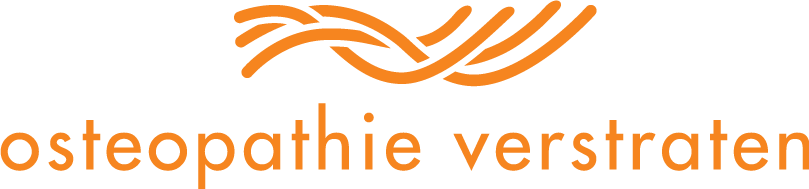 Intake sheet adultsPlease fill in the questions below as clearly and accurately as possible. They will be discussed during the intake interview. All your details are treated with confidentiality and remain private.Personal data:Name:					                First Name:                 Man / Woman:Address:Postal Code:			                         City:Date Of Birth:			              Place Of Birth:Phone Number:			              Cell Phone Number:Email Address:			              Current Job:			              	   Earlier Job:Sports/ Hobbies:		              GP Practice:			              	   City/Place:Medicines/Reason:Where did you hear from us?Specialist current/earlier:Location/Hospital:			              City/Place:ComplaintsWhat is your main complaint?When and under which circumstances did it start?If you are in pain, can you describe it? (stinging/burning/piercing/nagging/pounding)Are there patterns in how and when your pains occur? (morning/midday/evening/night)What reduces your pain? (cold, warmth, rest, position, hunger, eating, movement)What aggravates your pain worse? (intense physical/ psychological stress, climate change, fever, menstruation)How are you feeling in general? (sad, fearful, restless, irritated)What are the additional complaints at this moment?How is your bowel movement?X times a day				    X times a week;Consistency:Colour:Which food or drinks are not good for you?Do you crave sweets?Do you smoke?… Cigarettes					   a day / weekDo you drink coffee? … cups			              	   a day / weekDo you drink alcohol?… glasses				              a day / weekDo you use drugs?Which one(s) and how often:			              Have you ever been treated by a physiotherapist, manual therapist, chiropractor or an alternative healer (eg homeopath, mesologist, acupuncturist)? For which complaints?Which illness was the worst in your life so far?Which illness, accident, operation was the last one before your current complaints?History of diseasesIf applicable, please fill in your age when you were suffering from the following symptoms:GeneralStomach / intestinesRespiratory system / ENTHeart and blood vesselsMuscles/ JointsUrinary tractSkinVrouwConditionPlease write down chronologically all: complaints/pains, illnesses, operations, accidents and treatments you have experienced in your life. Also small things like fractures, sprains, dental treatments, braces, tonsils, eczema, allergies. Please write down your age at that time as well.Don’t forget your experienced childhood diseases and the course of possible pregnancies (completed / not completed).Important or intense periods in your life can be important (divorce, death, depression, and stress). Also visits abroad.Age	      	      History of diseasesThank you for your time and effort!Team Osteopathy VerstratenTreatment agreementDisclaimer & Privacy StatementYes, I give permission to inform my doctor if needed.RegularlyIrregularMushyHardSolidWaterySofta/t (non applicable)Dark brownYellow-brownLight brownWhiteBlacka/t (non applicable)YesNoYesNoYesNoYesNoYesNoheadachedizzinesstroubles falling asleepFatiguebad/interrupted sleepdouble / blurred / poor visionsignificant weight changeallergy:intestinal inflammationconstipationdiarrheadry mouthabdominal distensionNauseaflatulenceabdominal pain/crampsbubbling bellyheartburnremaining:shortness of breathchronic coughasthmasore throat / inflammationsinusitis (inflamed forehead cavity)Ear ringinghigh/low blood pressureirregular heartbeatarteriosclerosispalpitationscold hands/feetvaricose veinsfluid retentiontense musclesweak muscleslower back painneck paintingling:joint pains:muscle aches/crampsmovement restriction:rheumatism (diagnosed by doctor?)kidney infection/stoneshaving pain when peeingprostate complaintscystitisvenereal diseasechange of urinechange of libidoeczemaquick bruisingdry skinexcessive perspirationitchinghair losspregnant YES / NOpainful periodsirregular menstruationsore breastspremenstrual syndromeleucorrhea (white vaginal discharge)hot flashesmenopausenervousdepressionirritabilityconcentration weaknessmemory reductionfearworrysuppressed emotionssadness